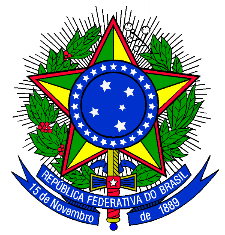 MINISTÉRIO DA EDUCAÇÃOSECRETARIA DE EDUCAÇÃO PROFISSIONAL E TECNOLÓGICAINSTITUTO FEDERAL DE EDUCAÇÃO, CIÊNCIA E TECNOLOGIA SUL-RIO-GRANDENSEPRÓ-REITORIA DE ENSINOFORMULÁRIO PARA PRORROGAÇÃO DE PRAZO EM PROJETO DE ENSINOTítulo do Projeto:Informar o Título do projeto de ensino.Coordenador do Projeto:Informar o nome do Coordenador do projeto de ensino.Descrição das atividades:Atividade 1: (Detalhar a atividade, com os respectivos participantes envolvidos)Atividade 2: (Detalhar a atividade, com os respectivos participantes envolvidos)Atividade 3: (Detalhar a atividade, com os respectivos participantes envolvidos)OBS:Não esquecer de enviar o relatório com as atividades já realizadas. Utilizar modelo de Relatório Final.Não esquecer de enviar a ata de aprovação da prorrogação pelo Colegiado/Coordenação do Curso.PARECER COLEGIADO/COORDENAÇÃO/ÁREA.PARECER DIREÇÃO/DEPARTAMENTO DE ENSINO.PARECER DIREÇÃO/DEPARTAMENTO DE ADMINISTRAÇÃO E PLANEJAMENTO (Quando necessário).PARECER DIREÇÃO-GERAL DO CAMPUS.PARECER DA PRÓ-REITORIA DE ENSINO.REGISTRO SOB N°: Informar número de registro do projeto de ensino ou processo eletrônico.IDENTIFICAÇÃOSOLICITAÇÃO DE PRORROGAÇÃO DE PRAZOPeríodo de prorrogação: Período de prorrogação: Informar o período de prorrogação em meses.Informar o período de prorrogação em meses.Justificativa:Justificativa:(Justificar o pedido de forma clara e objetiva)NOVO CRONOGRAMA DE EXECUÇÃOAtividadesMês 1Mês 2Mês 3Mês 4Mês 5Mês 6Mês 7Mês 8Mês 9Mês 10Mês 11Mês 12123PARECERES NECESSÁRIOS NO PROCESSO